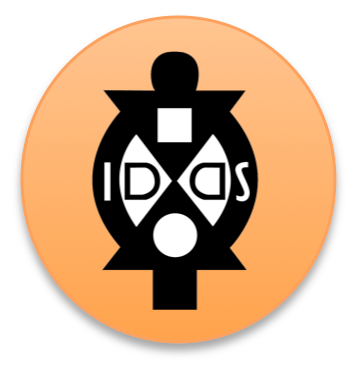 IDDS Participant Ex. Worksheet Participant ApplicationWe recommend you open participant applications about 9 months out from a summit and leave the applications open 6 weeks to 2 months.   For IDDS there is a common application below that we use to collect basic demographic info about participants that we will need and then also essay questions to assess their fit for the summit.  We have a set of standard questions to measure our suggested criteria.  However, if you and your team have additional criteria you are measuring on you may choose to add to or amend the existing application questions. For an example of our common participant application, please see below and then let us know if there are other questions you wish to add or amend.Once you have submitted this worksheet, we can create a form with Formstack through IDIN and open up the applications.  IDDS Zero Waste Participant ApplicationThanks for your interest in applying to IDDS Zero Waste in Cali!  IDDS Waste is a two-week themed summit that will be hosted in Cali, Colombia from June 14 – 29, 2014.  If you are interested to participate in the summit, please complete the application below by X at 5pm EST or download a copy of the application and mail to the address below.  Any incomplete applications or applications received after 5pm EST will not be considered.  If you have any questions or technical difficulties, please email idds.waste.cali@mit.edu.IDDS Zero Waste c/o MIT D-LabMIT Building N51265 Mass. AveCambridge, MA 02139USAAbout YouYour full name (as it appears on legal documents):*Which part of the name above is your first name (given name)? *Which part of the name above is your last name (family or surname)? *What name do you prefer to be called for the purposes of this summit? *Date of Birth:*Gender:*Phone number:E-mail Address:Current Mailing address:Best way to contact you:*Permanent home address*Street name (if applicable):City:*Country:* Region of permanent home address (select one):*US/CanadaLatin AmericaAfricaEuropeAsiaAustraliaMiddle East / Northern AfricaDo you have a valid passport (select one):*yesnonot yetWhat is your current occupation (the primary way that you make a living)? *Organization/Company/University affiliation:*Do you have experience making or repairing things?*yesnoDo you have experience facilitating or teaching?*yesnoEducation level:*Please mark the level of education you have completed.primarysecondarypost-secondary/vocationalundergraduategraduateother/certificateIf applicable, what was your field of study?Which category best describes your area of expertise? (select up to 3)*Waste management systemsWaste to Energy TechnologiesOther Waste Related TechnologiesDesignEngineeringBusinessSocial EntrepreneurshipOther _________Please briefly describe (in 1-3 sentences) about your current work and any other organizations that you work / volunteer with: *How did you first hear about IDDS?Friend or relativeColleagueFormer IDDS participantAn IDDS organizerProfessorWebsiteNewsletterFacebookTwitterOther:If you are a student, please complete this section.If you are not a student, please skip ahead to the next section.What school or university are you attending?What country is your school or university located?What is your major or field of study?What level degree are you pursuing?Certificate or diplomaAssociateBachelorsMastersPhDOtherExpected year of graduation:Are you currently a student?*yesnoWhat languages do you know?While the summit will be primarily in Spanish, all of our network material is available only in English.  The summit team will work to translate these documents over time, but in the meantime a majority of network resource documents will be only in English.Level of Spanish: *  (select one)Very ComfortableComfortableSomewhat ComfortableNot ComfortableLevel of English:*  (select one)Very ComfortableComfortableSomewhat ComfortableNot ComfortableOther languages:RecommendationsIt is very important to the IDDS Zero Waste summit that we get a comprehensive view of who you are.  Please list for us two people that recommend you to participate in IDDS Zero Waste and have them complete this form by X at 5pm EST:  https://docs.google.com/forms/d/1R4DQkUcrZYk8s0uyN0b60Kr64k6KZcCNOMHoGlGyQgc/viewformEach person will be requested to share how they are related to you and what they think you would contribute to IDDS.Name of first reference:*Relationship of first reference to you:*Contact information of first reference:*Name of second reference:*Relationship of second reference to you:*Contact information of second reference:*Essay QuestionsWhat is the waste management system like in your community and why do you want to participate in IDDS Waste?2. What is one project or product you have developed to solve a problem?  Is it still active, somewhat active, or inactive?  If possible, please send us a photo of your project or product to idds.waste.cali@mit.edu.Talking about the project or product, if it is still active, what phase is it in: (choose one)ideasomething I’m working onsomething I’m sellingParticipants will work in diverse teams during the summit and join a vibrant and diverse network after the summit.  Please tell us about a time you worked on a diverse team.  What did you learn from the experience?*4.  Please give a brief explanation of any work, volunteer, academic, or personal experience you have in waste related topics.  How can these experiences or project ideas contribute to the summit?*5.  What kind of projects do you hope to pursue once you return to your communities after the summit?*6.  Please enter a brief bio about yourself here. (100 words or less)*Are there any questions you wish to amend or add to those that are above?  If so, please list below.  Keep in mind, we do not want to overwhelm applicants with more questions than are necessary.